Witamy Was i rozpoczynamy kolejny tydzień!Temat tygodnia: Moja miejscowość, mój region.PONIEDZIAŁEK1.Słuchanie wiersza J.R. Salach „ Dom’’Wiele wiosek, wiele miastrozrzuconych w Polsce jest.Takich małych, takich wielkichbardzo pięknych miejsc.Czy mieszkanie masz w Warszawie,czy też domem twoim wioska,wszyscy dobrze o tym wiedzą,że to właśnie nasza Polska.Każde dziecko bardzo kochazamieszkania swego miejsce:domy, sklepy, parki, szkołyi ulice-te najmniejsze.Marzę,aby kraj swój poznaćod Bałtyku aż do Tatr,a gdy zwiedzę Polskę całą,to do domu wrócę.2.Rozmowa na temat wiersza-Jakie miejscowośći leżą w Polsce?-Co najczęściej znajduje się w miejscowościach zamieszkania?-Gdzie najchętniej wracamy,gdy skończymy zwiedzać swój kraj?3.To herb naszej miejscowości.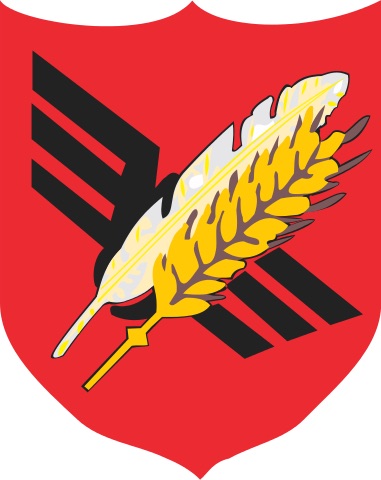 4.Przyjrzyjcie się i powiedzcie co na nim się znajduje?5.A teraz możecie herb naszej miejscowości pokolorować kredkami lub pomalować farbami.Pamiętajcie tylko o odpowiednim doborze kolorów.6.Zabawa słownikowa’’ Dokończ po mnie’’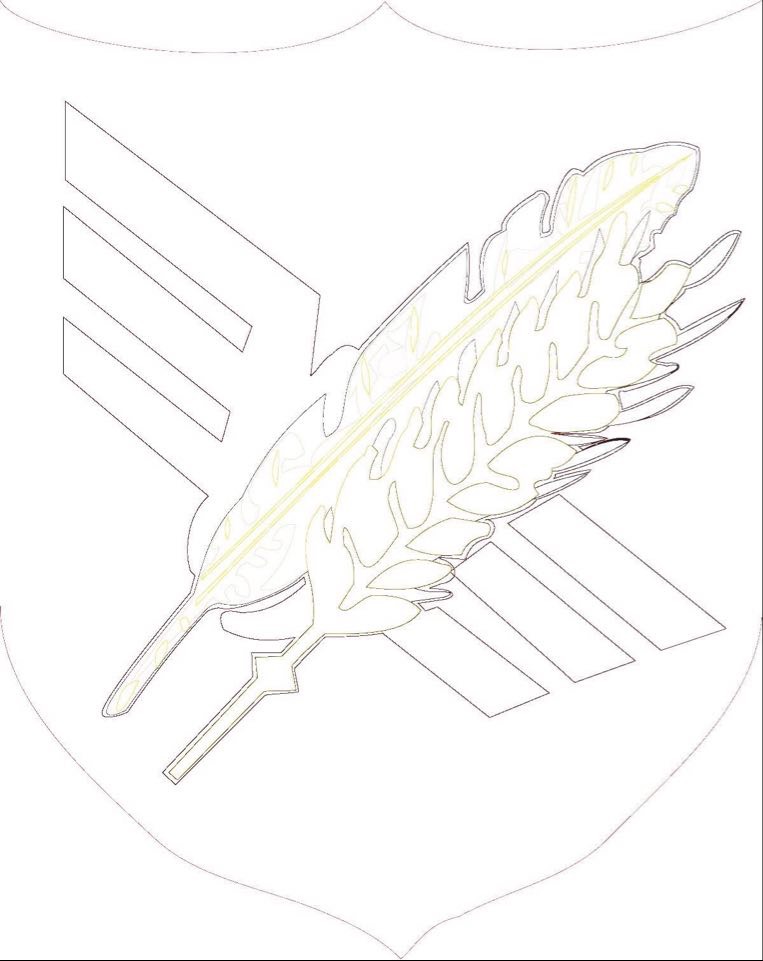 -dzieci kończą zdania rozpoczęte przez rodzicaMiejscowość,w której mieszkam, to………Mieszkam w ………… przy ulicy ………….Lubię swoją miejscowość, bo  ……………Moje przedszkole znajduje się  ……………… przy ulicy …………..Proszę uzupełnić karty pracy cz.5, nr 3cz. 5, nr 4WTOREKZanim zaczniemy znowu sluchać,rozmawiać to troszeczkę się poruszamy.Zapraszamy Was do kilku zabaw ruchowych.1.Worki do młyna-naśladujemy zarzucanie worka na plecy, dźwiganie go, zatrzymywanie się i naśladujemy ścieranie potu z czoła.2.,,Jajko’’- ćwiczenie z elementem turlania się-dziecko kładzie się na dywanie i ostrożnie turla się na drugi koniec , po czym powoli się podnosi.3.,,Zające na łące’’-ćwiczenie z elementem podskoku-dziecko naśladuje sposób poruszania się zająca-wykonując skoki podparte,wymawiając jednocześnie słowa:kic,kic,kic4.Ćwiczenie uspokajające- ,,Wiatraki”. Dziecko rozkłada szeroko ręce,wiruje i wolno opada na podłogę.Siada w siadzie skrzyżnym.Spokojnie i miarowo wykonuje głęboki wdech i dłuższy,powolny wydech. 2. A teraz posłuchajcie opowiadania M. Strękowskiej-Zaremby „A u nas…”Dziecko otwiera książką (s.68-71) (książka zielona) i słucha opowiadania czytanego przez Rodzica.Olek mieszka w Warszawie od urodzenia i kocha to miasto. Lubi przyglądać się samochodom mknącym po szerokich ulicach, słuchać warkotu silników, zachwycają go wysokie budynki, z dumą myśli o Stadionie Narodowym. Przepada za wizytami w Centrum Nauki Kopernik, w pizzerii na Starym Mieście, w lodziarni na Saskiej Kępie. Lubi hałas, gwar, tłum. Jest przekonany, że Warszawa to najlepsze miejsce na świecie. – Dlaczego? – spytał Felek, nowy kolega z klasy, który przeprowadził się z małej, cichej miejscowości.– Co za pytanie? Bo jest duża – odpowiedział Olek.– Co w tym takiego dobrego? U nas miałem blisko do szkoły, do kolegów i do sklepu, a tu wszędzie daleko – zauważył Felek.– Za to do kina miałeś dalej. Było u was chociaż jedno multikino albo park rozrywki i kręgielnia? Na pewno nie. – Olek starał się przekonać Felka, że mieszkanie w stolicy ma same dobre strony. Mówił o placach za-baw, fontannach nad Wisłą, o teatrach dla dzieci, występach klaunów na placu Zamkowym, o muzeach, zabytkach, o pięknych pawiach w Łazienkach, na koniec wspomniał nawet o operze. Mimo to Felek nie był przekonany. „A u nas sami robimy teatr, amatorski”, marudził, „A u nas wszędzie jest zielono, nie tylko w parku”, „A u nas ptaki śpiewają jak w operze”, „A u nas wszyscy się znają”, „A u nas bażanty i zające przychodzą pod sam dom” .Olek musiał przyznać, że Felek ma trochę racji. Mimo to uważał, że Warszawa nawet bez bażantów i zajęcy pod oknem jest przepiękna. Wieczorem, gdy patrzył na oświetlone ulice i mosty, czuł się jak w zaczarowanym świecie. Przed jego oczami rozgrywał się niezwykły pokaz świateł i cieni. Któregoś dnia zaprosił Felka do siebie, żeby mu pokazać najładniejsze zdjęcia nocnej Warszawy zrobione przez mamę i tatę.– Wezmę piłkę, pogramy potem na podwórku – ucieszył się Felek. Olek się zawahał. – U nas jest zakaz gry na podwórku – powiedział niechętnie.– Naprawdę? – Felek szeroko otworzył oczy. Dopiero gdy zobaczył tabliczkę z zakazem na ścianie bloku kolegi, uwierzył, że to nie żart. – Rowerami też zakazują wam jeździć? – spytał ze współczuciem.– Można jeździć po ścieżkach rowerowych – bąknął Olek. Zrozumiał, że nie będzie łatwo przekonać Felka do zachwytów nad Warszawą, więc zwrócił się o pomoc do rodziców. Po długiej naradzie wspólnie ułożyli pewien plan.W sobotę cała rodzina Olka i zaproszony przez nią Felek pojechali do zoo. Felek nie mógł oderwać oczu od egzotycznych zwierząt, które dotąd widział tylko w telewizji. Ani razu nie powiedział „A u nas...”. Brzuchate słonie, pręgowane tygrysy, pękate hipopotamy i długoszyje żyrafy wprawiały go w zachwyt.– Czytałem, że żyrafy śpią tylko dwie godziny na dobę – powiedział tata.– Ciekawe, co robią po obudzeniu? – zastanawiał się Felek.– Myją szyje – włączyła się do rozmowy Ada.– To możliwe – zgodził się z nią Felek, zadzierając głowę, żeby spojrzeć żyrafie w oczy Olek był zadowolony z wrażenia, jakie zrobił na Felku ogród zoologiczny. Być może przekonał go, że mieszkanie w stolicy jest bardzo przyjemne. Spojrzał pytająco na kolegę.Podobało mi się – przyznał Felek. Jednak po namyśle dodał z figlarnym uśmiechem: – A u nas widziałem krowę w okularach.Rozmowa na temat opowiadania:Dziecko przygląda się ilustracjom w książce i opowiada o Warszawie.Następnie opowiada o małych miejscowościach.Wymienia zwierzęta, jakie spotykamy w ZOO.Proszę o uzupełnienie kart pracy cz 5, nr 5                                                     cz 5, nr 6                                                     cz 5, nr 7ŚRODA1. Posłuchajcie wiersza J. Suchorzewskiej „Leciutki żarcik”                        Leciutki jest balonik,                         puszek mlecza na wiosnę,                        a w zimie śniegu płatek.                        A poza tym?                        - Bańka z mydła, latawiec,		listek suchy na wietrze		-I co jeszcze?		-Motylek, ptasie piórko,		mała kropelka rosy….		No i komar,		który zaraz		Wejdzie na twój nosek!2. Zwrócenie uwagi, o jakich lekkich przedmiotach była mowa w utworze. 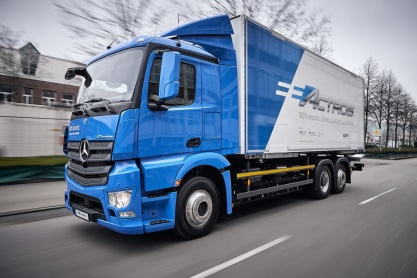 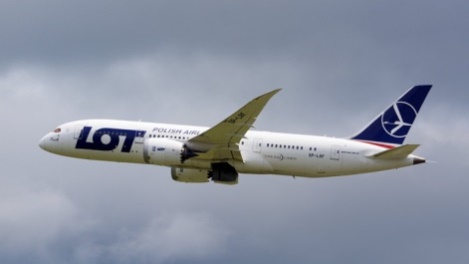 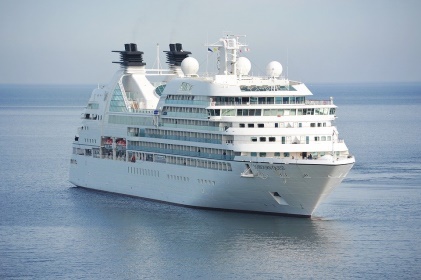 3. Oglądanie obrazków lub własnych zabawek cięzkich przedmiotów: samochód ciężarowy, samolot, statek. 4. Zabawa „Ciężko-lekko”- dziecko porusza się swobodnie; na hasło ciężko- naśladuje sposób poruszania się człowieka, dźwigającego ciężar; na hasło lekko - biega na palcach. 5. Oglądanie obrazków wag- zobaczcie czy macie takie w domu, jeśli nie podaje filmik YouTube, jak można szybko ją zrobić z papieru.https://www.youtube.com/watch?v=iRxZxr2_NOs&t=23s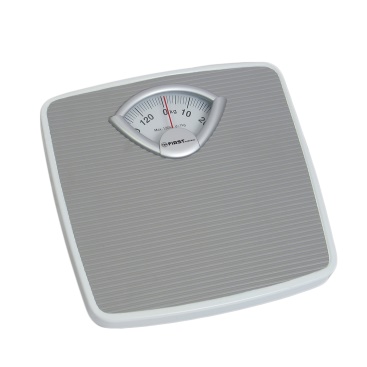 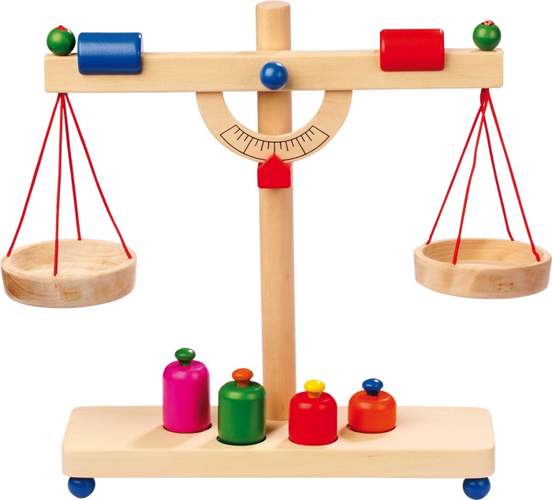 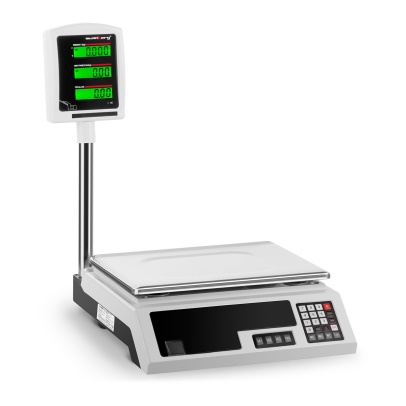 6. Zabawa: „Ile waży miś, ile waży lalka?” - dziecko porównuje ciężar różnych przedmiotów, najpierw waży na dłoni ciężkie i lekkie zabawki, a następnie na wybranej przez siebie wadze, znajdującej się w domu lub zrobionej samodzielnie.	- Proszę o uzupełnienie kart pracy cz.5 nr. 8					        cz.5 nr. 9CZWARTEKSłuchanie piosenki „Mój dom”      Znajdziecie ją na mp3-09 wesołe przedszkole.     https://chomikuj.pl/Dile5/PIOSENKI+dla+dzieci/Przedszkole/09.+Weso*c5*82e+Przedszkole+Pi*c4*99ciolatka/M*c3*b3j+dom,4510950956.mp3(audio)Słuchając tego utworu, śpiewajcie wspólnie refren piosenki, który jest bardzo prosty i myślę, że     szybko się go nauczycie. 2. Zestawy ćwiczeń dla 5-latków ( do wyboru przez rodzica ).http://www.wesolyprzedszkolak.pl/index.php/cwiczenia-gimnastyczne/421-zestawy-wicze-5-6-latki3. Karty pracy do uzupełnienia cz.5 nr.10				  cz.5 nr. 11Dla chętnych dzieci zestawy zabaw.Trochę pomysłow na zabawy ruchowe (do zrealizowania w domu).https://www.mamawdomu.pl/2016/03/10-pomyslow-na-zabawy-ruchowe-w-domu.htmlPrzykładowe strony z grami, łamigłówkami, zabawami dla dzieci online.https://ciufcia.pl/ https://www.dla-dzieci.com.pl/http://pisupisu.pl/przedszkole/https://www.miniminiplus.pl/Życzymy Wam wesołej zabawy i do usłyszenia wkrótce!